Fellesbilde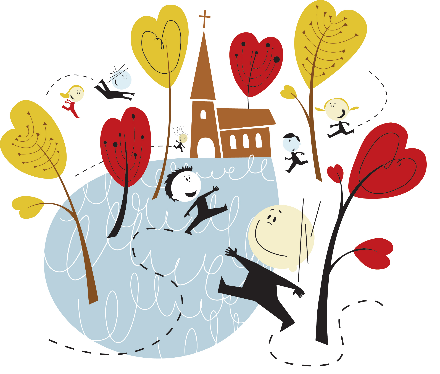 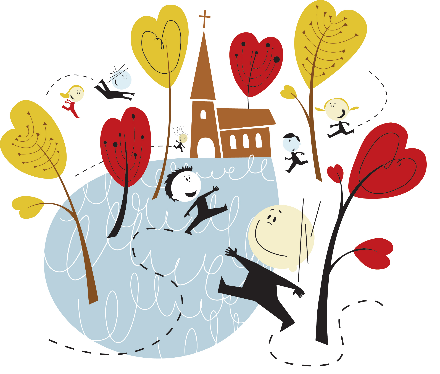 Utviklet i Elverum kirke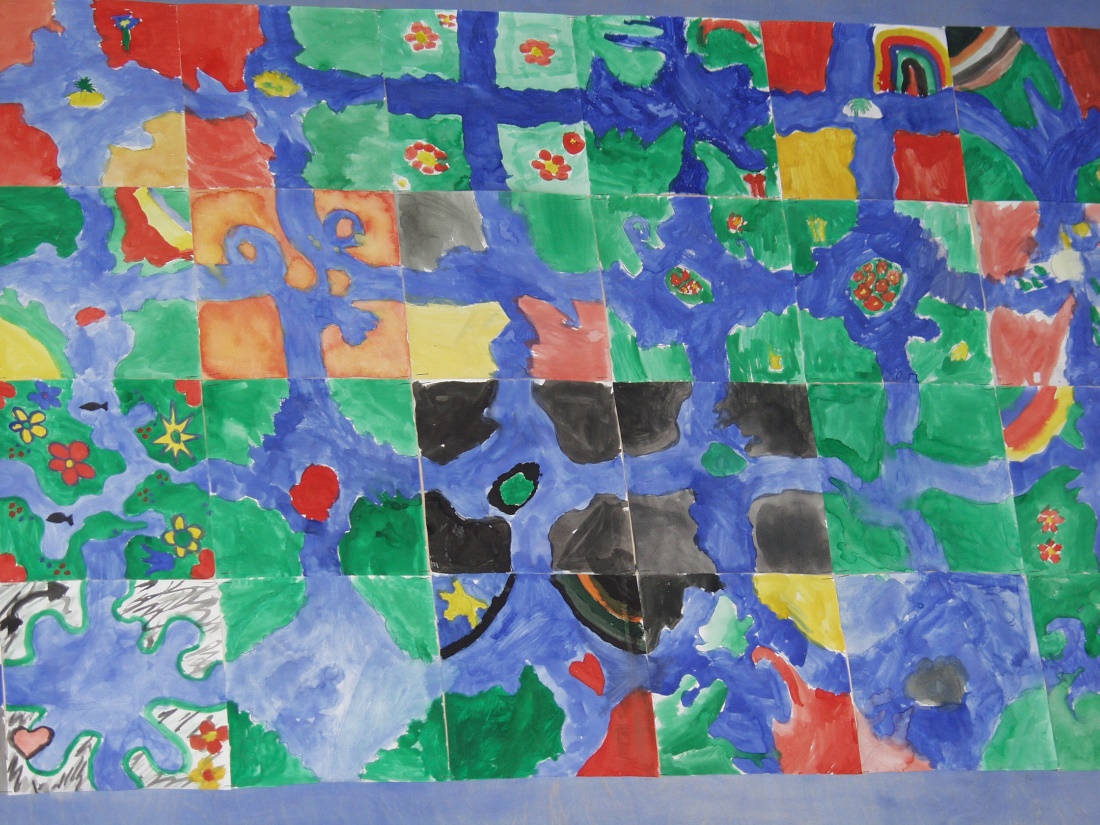 Tema: jeg er en del av fellesskapetBarna malte hver sitt lille kvadrat av bildet (21 x 21 cm). På hver side i kvadratet var det markeringspunkter:Barna fikk beskjed om å male en elv (kan også være en sti el.l.) som skulle ende opp i alle markeringspunktene. Når vi da satte sammen maleriene, passet alle perfekt sammen, og dannet et stort bilde. 